SÃO MIGUEL DO ALEIXO(SE) 30 de Junho de 2023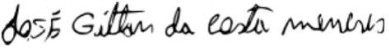 Local e Data008.834.665-03 - JOSE GILTON DA COSTA MENESESPREFEITO MUNICIPALRECEITA ORÇAMENTÁRIA ARRECADADAVALORIPTU0,00ITBI24.016,52ISS44.548,93IRRF356.755,13Cota -Parte do FPM7.507.197,82Cota-Parte do IPI-Exportação1.133,87Cota-Parte do ITR176,76Cota-Parte do ICMS2.203.614,40Cota-Parte do IPVA75.867,17Transferência Financeira (Lei Complementar nº 87/96)0,00Multas e Juros de Mora dos Impostos7.822,42Receita da Dívida Ativa Tributária de Impostos0,00TOTAL    (I)	10.221.133,02TOTAL    (I)	10.221.133,02DESPESAS CONSIDERADAS NA APURAÇÃOLIQUIDADAS E PAGASA PAGAR PROCESSADAS(a)A PAGAR NÃO PROCESSADAS (b)Despesas Correntes1.582.715,02547.144,541.009.072,91Pessoal e Encargos Sociais468.371,5510.736,31556.701,08Juros Encargos da Divida0,000,000,00Outras Despesas Correntes1.114.343,47536.408,23452.371,83Despesas de Capital6.969,0047.640,000,00Investimento6.969,0047.640,000,00Inversoes Financeiras0,000,000,00Amortizac§o da Divida0,000,000,00TOTAL   (II)	1.589.684,02	594.784,54	1.009.072,91TOTAL   (II)	1.589.684,02	594.784,54	1.009.072,91TOTAL   (II)	1.589.684,02	594.784,54	1.009.072,91TOTAL   (II)	1.589.684,02	594.784,54	1.009.072,91Disponibilidades de caixa ao final do exercicio, já deduzidos dos restos a pagar de exercicios anteriores	(III)Disponibilidades de caixa ao final do exercicio, já deduzidos dos restos a pagar de exercicios anteriores	(III)Disponibilidades de caixa ao final do exercicio, já deduzidos dos restos a pagar de exercicios anteriores	(III)Disponibilidades de caixa ao final do exercicio, já deduzidos dos restos a pagar de exercicios anteriores	(III)Disponibilidades de caixa ao final do exercicio, já deduzidos dos restos a pagar de exercicios anteriores	(III)Disponibilidades de caixa ao final do exercicio, já deduzidos dos restos a pagar de exercicios anteriores	(III)Disponibilidades de caixa ao final do exercicio, já deduzidos dos restos a pagar de exercicios anteriores	(III)Disponibilidades de caixa ao final do exercicio, já deduzidos dos restos a pagar de exercicios anteriores	(III)Disponibilidades de caixa ao final do exercicio, já deduzidos dos restos a pagar de exercicios anteriores	(III)Disponibilidades de caixa ao final do exercicio, já deduzidos dos restos a pagar de exercicios anteriores	(III)0,00RestosaPagarinscritosnoexerciciosemdisponibilidadefinanceira	(IV) =(IIa + IIb - III)1.603.857,45TOTAL DAS DESPESAS CONSIDERADASTOTAL DAS DESPESAS CONSIDERADASTOTAL DAS DESPESAS CONSIDERADASTOTAL DAS DESPESAS CONSIDERADASTOTAL DAS DESPESAS CONSIDERADASTOTAL DAS DESPESAS CONSIDERADASTOTAL DAS DESPESAS CONSIDERADASTOTAL DAS DESPESAS CONSIDERADASTOTAL DAS DESPESAS CONSIDERADAS(V) = (II - IV)1.589.684,02PERCENTUAL DA RECEITA ARRECADADA DE IMPOSTOS, APLICADO EM AÇÕES E SERVIÇOS PÚBLICOS DE SAÚDE%PERCENTUAL APLICADO NO PERÍODO (V / I) * 10015,55Valor Contabil das Disponibilidades Financeiras da Conta Bancaria citada no artigo 20 desta Resolução, no final do exercício(a)21.623,62Saldo dos Restos a Pagar inscritos em anos anteriores(b)51.028,85Limite das Disponibilidades Financeiras da Conta Bancária citada no artigo 20, para fins de apuração do item II e III do artigo 11, desta Resolução(c = a - b)-29.405,23Cancelamento de Restos a Pagar inscritos em anos anterioresCancelamento de Restos a Pagar inscritos em anos anteriores0,00